Welkom bij CKV AchillesWat leuk dat je (of u) lid wordt van CKV Achilles, we wensen je veel korfbalsucces en vooral ook veel plezier toe bij onze vereniging.Scoren met plezierBij Achilles scoor je met plezier! Wij zijn een actieve en gezellige korfbalvereniging met een christelijke achtergrond. Wij hebben de ambitie om op een zo hoog mogelijk niveau te spelen, maar wij bieden ook de gelegenheid om recreatief te kunnen korfballen. Wij vinden het belangrijk dat we op een sociale en respectvolle manier met elkaar omgaan. Niet alles draait om de korfbalprestaties bij onze vereniging. Lol maken en leuke dingen doen met je team zijn net zo belangrijk. Daarom wordt er van alles naast het korfballen georganiseerd. Wat dacht je van: droppings, spelavonden, disco, feestavonden en toernooien. Elk jaar is er een Jeugdkamp en in de herfstvakantie gaan met z’n allen naar een kampeerboerderij. Je beleeft de spannendste en wildste avonturen!Bijdrage leverenOm als vereniging succesvol te zijn kunnen wij niet zonder een actieve bijdrage van onze leden (of ouders van jeugdleden). Vele handen maken licht werk en daarom verwachten wij van al onze leden dat zij een bijdrage leveren. Op het bijgevoegde ‘vrijwilligersformulier’ geef je aan voor welke vrijwilligerstaken je beschikbaar bent. AanmeldingOm de aanmelding goed te kunnen verwerken vragen wij om de volgende formulieren zo volledig mogelijk in te vullen:AanmeldingsformulierVrijwilligersformulierVerklaring gegevensverwerking (dit formulier alleen inleveren als je (of u) geen toestemming geeft)Mocht je naar aanleiding van de formulieren of de informatie die je hebt gekregen nog vragen hebben kun je deze natuurlijk altijd stellen aan de ledenadministratie via ledenadministratie@ckv-achilles.nl of aan de jeugdcommissie via jc@ckv-achilles.nl.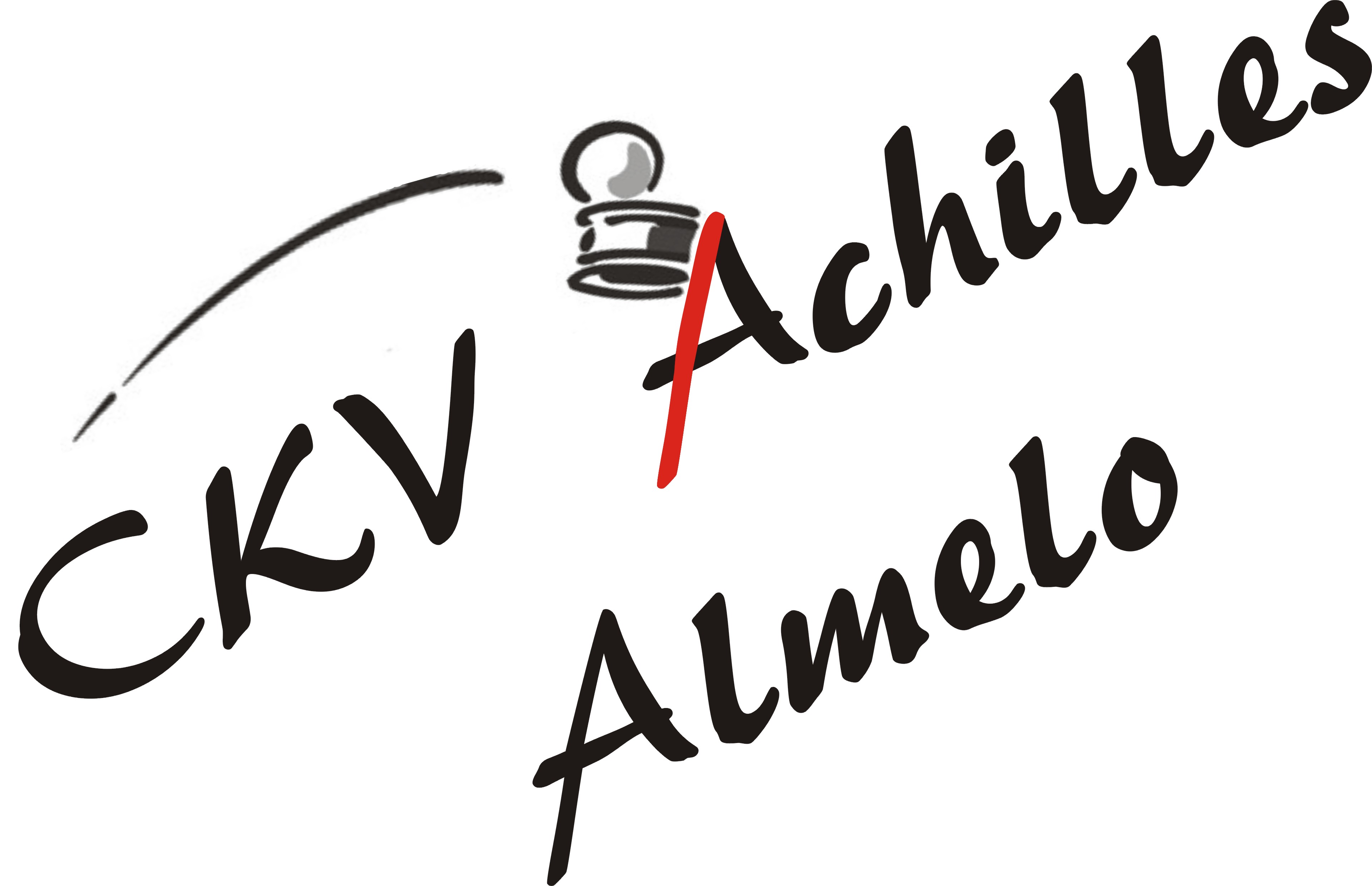 Kijk voor meer informatie over onze verenging op onze website www.ckv-achilles.nlAanmeldingsformulier:___ *	Bij minderjarigen ouder/wettelijke vertegenwoordigerVrijwilligersformulierOm als vereniging succesvol te zijn kunnen wij niet zonder een actieve bijdrage van onze leden (of ouders van jeugdleden). Vele handen maken licht werk en daarom verwachten wij van al onze leden dat zij een bijdrage leveren. Welke bijdrage levert u?Uw gegevensVrijwilligers taken (u kunt meerdere taken aankruisen)ActiviteitenHulp bij activiteiten jeugdHulp bij toernooiactiviteitenOrganisatieCommissielid (jeugd, beheer, sponsor, activiteiten, bestuur etc.) Administratieve ondersteuningWebsite / Social mediaRedactieKleding (beheer, tweedehands etc) KorfbalScheidsrechterScheidsrechterbegeleiderTeambegeleiderJeugdtrainerEHBO / VerzorgingBeheer/onderhoudGastheer/vrouw Kantine-, Bardiensten SchoonmaakploegOnderhoudsploegOverigAnders namelijk …………………………………………..Opmerkingen / tips van uw kant:Verklaring gegevensverwerkingVoor het goed functioneren van onze vereniging willen wij u graag (laten) informeren over de vereniging, sportactiviteiten en aanbiedingen en dergelijke. Ook willen we speelschema’s, wedstrijduitslagen en soms ook foto’s en filmpjes van u op plaatsen op onze eigen website, in de ‘lokale’ krant en op social media (Facebook, Instagram, Twitter en/of groepsapp van het team etc.). Indien u CKV Achilles geen toestemming verleent om de gegevens te verwerken dan verzoeken wij u dit kenbaar te maken middels het invullen van onderstaand formulier. Ik geef de vereniging GEEN toestemming voor de hieronder aangekruiste gegevensverwerkingen:Publiceren van bijvoorbeeld foto’s en/of filmpjes van mij op internet, apps, en social media.Mij gedurende 25 jaar na beëindiging van mijn lidmaatschap te benaderen voor bijvoorbeeld een reünie of bijzondere gebeurtenis.Voor de verwerking van persoonsgegevens is de Privacy Policy van CKV Achilles van toepassing, deze is te vinden op www.ckvachilles.nlNaam 	Geboortedatum 	Datum	Handtekening	LET OP: Ingeval ondergetekende op het moment van tekenen jonger is dan 16 jaar dient deze verklaring eveneens door een ouder of voogd ondertekend te worden.Naam ouder/voogd				Handtekening ouder/voogd	Het formulier kan ingevuld en ondertekend opgestuurd worden naar het mailadres:secretariaat@ckv-achilles.nlHierbij meldt ondergetekende zich aan als lid van CKV Achilles te AlmeloNaam:	_________	_______________________________________________	man / vrouwVoorletters:		_____________________	Roepnaam:	_______________________________Adres:		_____________________________________________________________________Postcode:		_____________________  	Woonplaats:	_______________________________Telefoonnr.: 	___________________	__	E-mail:	_______________________________Geboortedatum:		_____________________________________________________________________Ondertekening:Naam*:		________________________________ 	datum:	__________________________Handtekening:		_____________________________________________________________________Voor de verwerking van persoonsgegevens is de Privacy Policy van CKV Achilles van toepassing, deze is te vinden op www.ckv-achilles.nl Indien u CKV geen toestemming geeft om bovengenoemde gegevens te gebruiken dan kunt u dit kenbaar maken door het toestemmingsformulier ingevuld en ondertekend op te sturen t.a.v. secretariaat@ckv-achilles.nlContributie:De maandelijkse contributie bedraagt:pupillen (tot 8 jaar)	€	11,00	Kangoeroelid                                    €    3,50aspiranten (8 tot 15 jaar)	€	12,50	junioren (15 tot 18 jaar)	€	15,50senioren (18 en ouder)	€	21,50	overige leden 	€	11,00Fit & More	€	11,00	Bij opzegging van het lidmaatschap tijdens het seizoen, bent u nog drie maanden contributie verschuldigd.Opzeggen kan per kwartaal, voor de 1e van het kwartaal.De aanpassing van de contributie vindt plaats in de maand nadat men jarig is geweest.Doorlopende machtiging contributie:Vereniging:	CKV Achilles te AlmeloPenningmeester:	dhr. A. KroezePostadres:	Postbus 656, 7600 AR AlmeloIBAN:	NL76 SNSB 0908 3050 44Incassant ID:         NL93 ZZZ 4007 405 00000Door ondertekening van dit formulier geeft u toestemming aan CKV Achilles om doorlopende incasso-opdrachten te sturen naar uw bank om een bedrag van uw rekening af te schrijven en aan uw bank om doorlopend een bedrag van uw rekening af te schrijven overeenkomstig de opdracht van CKV Achilles.
Als u het niet eens bent met deze afschrijving kunt u deze laten terugboeken. Neem hiervoor binnen acht weken na afschrijving contact op met uw bank. Vraag uw bank naar de voorwaarden.Naam*:		____________________________	datum:	___________________________Getekend te (plaats):	_________________________________________________________________IBAN:                           _________________________________________________________________Handtekening:		_________________________________________________________________Betreft:	Contributiebetaling per maandVoornaam:Achternaam:Telefoon thuis:Telefoon Mobiel:Email:Belangrijk voor CKV Achilles om te weten (bijv. beschikbaarheid)